Dear Sir/Madam,1	The International Telecommunication Union (ITU) is organizing the ITU Regional Standardization Forum on Emerging Economic, Regulatory and Policy Trends for an inclusive, sustainable and trustworthy digital world on 18 February 2019. The Forum will kindly be hosted by the Autorité de Régulation des Technologies de Communication (ARTEC). The Forum will be held back-to-back with the meeting of ITU-T SG3RG-AFR from 18 to 22 February 2019.​ 2	Participation in the Forum is open to ITU Member States, Sector Members, Associates, and Academic Institutions and to any individual from a country which is a member of ITU who wishes to contribute to the work. This includes individuals who are also members of international, regional, and national organizations. Participation is free of charge. 3	The main objective of the event is to provide an open forum for debating and exchanging views on a number of standardization topics under discussion at ITU-T and to discuss emerging economic, regulatory and policy trends. The target audience of the event includes ITU Member States, national standards bodies, ICT regulators, ICT companies, ICT research organizations, service providers, and academia.4	The draft programme of the Forum will be made available on the ITU website: https://www.itu.int/en/ITU-T/Workshops-and-Seminars/bsg/20190218/Pages/default.aspx
This website will be regularly updated as new or modified information becomes available. Participants are requested to check periodically for new updates. 5	General information for participants including hotel accommodation, transportation and visa requirements will be made available on the above-mentioned ITU website.  6	To enable ITU to make the necessary arrangements concerning the organization of the Forum, I should be grateful if you would register via the online form at: https://www.itu.int/net4/CRM/xreg/web/Registration.aspx?Event=C-00005726  as soon as possible, but no later than 11 February 2019. Please note that pre-registration of participants for our events is carried out exclusively online. Participants will also be able to register on-site on the day of the event.7	I would like to remind you that citizens of some countries are required to obtain a visa in order to enter and spend any time in Madagascar. The visa must be obtained from the office (embassy or consulate) representing Madagascar in your country or, if there is no such office in your country, from the one that is closest to the country of departure. Additional information on visa requirements will be available on the event website under Practical Information. Yours faithfully,
(signed)	

Chaesub Lee
Director of the Telecommunication
Standardization Bureau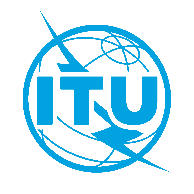 International telecommunication unionTelecommunication Standardization BureauInternational telecommunication unionTelecommunication Standardization BureauGeneva, 16 January 2019Geneva, 16 January 2019Ref:TSB Circular 141
BSG/AMTSB Circular 141
BSG/AMTo:-	Administrations of Member States of the Union;-	ITU-T Sector Members;-	ITU-T Associates;-	ITU AcademiaTo:-	Administrations of Member States of the Union;-	ITU-T Sector Members;-	ITU-T Associates;-	ITU AcademiaTel:+41 22 730 6251+41 22 730 6251To:-	Administrations of Member States of the Union;-	ITU-T Sector Members;-	ITU-T Associates;-	ITU AcademiaTo:-	Administrations of Member States of the Union;-	ITU-T Sector Members;-	ITU-T Associates;-	ITU AcademiaFax:+41 22 730 5853+41 22 730 5853To:-	Administrations of Member States of the Union;-	ITU-T Sector Members;-	ITU-T Associates;-	ITU AcademiaTo:-	Administrations of Member States of the Union;-	ITU-T Sector Members;-	ITU-T Associates;-	ITU AcademiaE-mail:bridging@itu.int
tsbevents@itu.intbridging@itu.int
tsbevents@itu.intCopy to:-	The Chairmen and Vice-Chairmen of ITU-T Study Groups;-	The Director of the Telecommunication Development Bureau;-	The Director of the Radiocommunication Bureau;-	The ITU Regional Office for AfricaCopy to:-	The Chairmen and Vice-Chairmen of ITU-T Study Groups;-	The Director of the Telecommunication Development Bureau;-	The Director of the Radiocommunication Bureau;-	The ITU Regional Office for AfricaSubject:ITU Regional Standardization Forum on Emerging Economic, Regulatory and Policy Trends for an inclusive, sustainable and trustworthy digital world (Antananarivo, Madagascar, 18 February 2019)ITU Regional Standardization Forum on Emerging Economic, Regulatory and Policy Trends for an inclusive, sustainable and trustworthy digital world (Antananarivo, Madagascar, 18 February 2019)ITU Regional Standardization Forum on Emerging Economic, Regulatory and Policy Trends for an inclusive, sustainable and trustworthy digital world (Antananarivo, Madagascar, 18 February 2019)ITU Regional Standardization Forum on Emerging Economic, Regulatory and Policy Trends for an inclusive, sustainable and trustworthy digital world (Antananarivo, Madagascar, 18 February 2019)